ПРОЕКТОб утверждении Положения о порядке списания основных средств,находящихся в муниципальной собственности сельского поселения Арлановский сельсовет муниципального района Краснокамский район Республики БашкортостанРуководствуясь постановлением Правительства Республики Башкортостан от 15 ноября 2005 года № 247 «Об утверждении Положения о порядке списания основных средств, находящихся в государственной собственности Республики Башкортостан», в целях повышения эффективности учета, осуществления контроля за сохранностью и рациональным использованием муниципального имущества сельского поселения Арлановский сельсовет муниципального района Краснокамский район Республики Башкортостан Совет сельского поселения Арлановский сельсовет муниципального района Краснокамский район Республики Башкортостан           Р Е Ш И Л :	1. Утвердить прилагаемое Положение о порядке списания основных средств, находящихся в муниципальной собственности сельского поселения Арлановский сельсовет муниципального района Краснокамский район Республики Башкортостан.2. Признать утратившим силу решение Совета сельского поселения Арлановский  сельсовет муниципального района Краснокамский район Республики Башкортостан от 18.06.2010 года  № 117  «Об утверждении Положения о порядке списания основных средств, находящихся в муниципальной собственности сельского поселения Арлановский сельсовет муниципального района Краснокамский район Республики Башкортостан».3. Контроль за исполнением данного решения возложить на депутатскую комиссию по вопросам бюджета, налогам, вопросам муниципальной собственности, по развитию предпринимательства, земельным вопросам, благоустройству и экологии.Приложениек решению Совета сельского поселенияАрлановский сельсоветмуниципального районаКраснокамский район Республики Башкортостан от «___»________ 2018 № ____Положение о порядке списания основных средств, находящихся в муниципальной собственности сельского поселения Арлановский сельсовет муниципального района Краснокамский район  Республики Башкортостан1. Общие положения1.1. Настоящее Положение определяет порядок списания основных средств, находящихся в муниципальной собственности сельского поселения Арлановский сельсовет муниципального района Краснокамский район Республики Башкортостан, переданных в хозяйственное ведение муниципальным унитарным предприятиям, в оперативное управление муниципальным учреждениям и казенным предприятиям, в доверительное управление, безвозмездное пользование, аренду коммерческим организациям и индивидуальным предпринимателям, зарегистрированным в установленном порядке без образования юридического лица.1.2. С балансов муниципальных унитарных предприятий, муниципальных учреждений, казенных предприятий, коммерческих организаций (далее - организации) и индивидуальных предпринимателей, зарегистрированных в установленном порядке без образования юридического лица, могут быть списаны здания, сооружения, рабочие и силовые машины, оборудование, транспортные средства и другое муниципальное имущество сельского поселения Арлановский сельсовет муниципального района Краснокамский район Республики Башкортостан, относящееся к основным средствам:пришедшее в негодность вследствие физического износа, аварий, стихийных бедствий, нарушений условий эксплуатации и по другим причинам;морально устаревшее.Муниципальное имущество сельского поселения Арлановский сельсовет муниципального района Краснокамский район Республики Башкортостан, относящееся к основным средствам, подлежит списанию лишь в тех случаях, когда восстановить его невозможно или экономически нецелесообразно, а также отсутствует возможность его реализации или передачи другим организациям и индивидуальным предпринимателям, зарегистрированным в установленном порядке без образования юридического лица.1.3. Муниципальные унитарные предприятия, владеющие имуществом на праве хозяйственного ведения, могут списывать со своих бухгалтерских балансов движимое имущество, если оно пришло в негодное состояние вследствие истечения срока службы, аварий, стихийных бедствий или морально устарело.Списание недвижимого имущества с бухгалтерских балансов муниципальных унитарных предприятий производится с письменного разрешения Администрации сельского поселения Арлановский сельсовет муниципального района Краснокамский район Республики Башкортостан.1.4. Муниципальные учреждения и казенные предприятия списание с бухгалтерских балансов основных средств (движимого имущества, кроме транспортных средств) производят с учетом стоимости их единицы в следующем порядке:до 5000 рублей включительно - самостоятельно;свыше 5000 рублей – на основании распоряжения Администрации муниципального района Краснокамский район Республики Башкортостан;1.5. При передаче муниципального имущества сельского поселения Арлановский сельсовет муниципального района Краснокамский район Республики Башкортостан, не закрепленного за муниципальными унитарными предприятиями, муниципальными учреждениями и казенными предприятиями, в аренду, безвозмездное пользование, доверительное управление списание муниципального имущества сельского поселения Арлановский сельсовет муниципального района Краснокамский район Республики Башкортостан осуществляется арендаторами, ссудополучателями, доверительными управляющими в соответствии с настоящим Положением на основании распоряжений Администрации сельского поселения Арлановский сельсовет муниципального района Краснокамский район Республики Башкортостан.2. Порядок списания основных средств, находящихся в муниципальной собственности сельского поселения Арлановский сельсовет муниципального района Краснокамский район Республики Башкортостан2.1. Для определения непригодности основных средств, невозможности или экономической нецелесообразности их восстановления, а также для оформления необходимой документации в организации приказом руководителя создается постоянно действующая комиссия по списанию основных средств.2.2. В состав комиссии по списанию основных средств входят:главный инженер или заместитель руководителя организации (председатель комиссии);начальник соответствующего структурного подразделения (службы);главный бухгалтер;лицо, на которое возложена ответственность за сохранность основных средств.Для участия в работе комиссии могут быть приглашены представители соответствующих инспекций, на которые согласно законодательству возложены функции регистрации и надзора за отдельными видами муниципального имущества.2.3. В компетенцию комиссии по списанию основных средств входит:осмотр объекта, подлежащего списанию, с использованием необходимой технической документации, заключения специализированной организации, данных бухгалтерского учета;определение невозможности или экономической нецелесообразности восстановления данного объекта;установление причин списания основных средств (физический и моральный износ, нарушение условий эксплуатации, аварии и др.);выявление лиц, по вине которых произошло преждевременное выбытие основных средств из эксплуатации, внесение предложений о привлечении виновных лиц к ответственности, установленной законодательством;определение возможности использования отдельных комплектующих деталей, узлов и материалов списываемого объекта основных средств и их оценка исходя из текущей рыночной стоимости;составление акта на списание объекта основных средств.В случаях, предусмотренных Федеральным законом от 29 июля 1998 года № 135-ФЗ «Об оценочной деятельности в Российской Федерации», производится независимая оценка стоимости объектов основных средств независимыми оценщиками, прошедшими конкурсный отбор. Расходы по проведению оценки возлагаются на организацию или индивидуального предпринимателя, зарегистрированного в установленном порядке без образования юридического лица.2.4. В акте на списание объекта основных средств указываются причины его списания и данные, характеризующие этот объект:год изготовления или постройки объекта;дата принятия его к бухгалтерскому учету;фактический срок эксплуатации;первоначальная стоимость;сумма начисленной амортизации;остаточная балансовая стоимость;состояние отдельных комплектующих деталей, узлов и материалов, которые могут быть получены от разборки и демонтажа объекта, и др.Акт на списание объекта основных средств утверждается руководителем организации или индивидуальным предпринимателем, зарегистрированным в установленном порядке без образования юридического лица.2.5. Разборка и демонтаж объектов основных средств до согласования акта об их списании распоряжением Администрации сельского поселения Арлановский сельсовет муниципального района Краснокамский район Республики Башкортостан не допускаются.Отдельные комплектующие детали, узлы и материалы разобранного или демонтированного оборудования, пригодные для дальнейшего использования, приходуются по текущей рыночной стоимости, а непригодные к дальнейшей эксплуатации - подлежат утилизации в установленном порядке.2.6. Истечение установленных сроков эксплуатации (службы) объектов основных средств не может служить основанием для их списания, если они по своему техническому состоянию или после ремонта пригодны для дальнейшего использования по прямому назначению.3. Порядок согласования актов о списании объектов основных средств с Администрацией сельского поселения Арлановский сельсовет муниципального района Краснокамский район Республики Башкортостан3.1. Организации и индивидуальные предприниматели, зарегистрированные в установленном порядке без образования юридического лица, владеющие муниципальным имуществом сельского поселения Арлановский сельсовет муниципального района Краснокамский район Республики Башкортостан на правах хозяйственного ведения, оперативного управления, безвозмездного пользования, доверительного управления, аренды, для согласования актов о списании объектов основных средств представляют в Администрацию сельского поселения Арлановский сельсовет муниципального района Краснокамский район Республики Башкортостан  следующие документы:письмо руководителя организации или индивидуального предпринимателя, зарегистрированного в установленном порядке без образования юридического лица, с просьбой разрешить списание объектов основных средств;заверенную в установленном порядке копию приказа о создании комиссии по списанию объектов основных средств;заполненную в установленном порядке инвентарную карточку учета объектов основных средств (форма ОС-6) с указанием в ней нормы амортизации и шифра нормы амортизации, заверенную главным бухгалтером и печатью организации;заверенную в установленном порядке техническую документацию (технический паспорт - для объектов недвижимости, паспорт транспортного средства - для транспортных средств);заключение (заключения) специализированной организации о техническом состоянии объектов основных средств;заключение (заключения) о техническом состоянии объектов недвижимости (об их непригодности для дальнейшей эксплуатации, невозможности или экономической нецелесообразности восстановления), выданное (выданные) межведомственной комиссией при Администрации сельского поселения Арлановский сельсовет муниципального района Краснокамский район Республики Башкортостан.3.2. Организации и индивидуальные предприниматели, зарегистрированные в установленном порядке без образования юридического лица, дополнительно к документам, указанным в пункте 3.1 настоящего Положения, представляют для согласования в Администрацию сельского поселения Арлановский сельсовет муниципального района Краснокамский район Республики Башкортостан по унифицированным формам первичной учетной документации основных средств, утвержденным постановлением Государственного комитета Российской Федерации по статистике от 21 января 2003 года № 7, акты о списании объектов основных средств.3.3. Копии актов о списании объектов основных средств к рассмотрению Администрацией сельского поселения Арлановский сельсовет муниципального района Краснокамский район Республики Башкортостан не принимаются. Один экземпляр акта о списании объекта основных средств остается в Администрации  сельского поселения Арлановский сельсовет муниципального района Краснокамский район Республики Башкортостан.3.4. При списании с бухгалтерских балансов организаций и индивидуальных предпринимателей, зарегистрированных в установленном порядке без образования юридического лица, основных средств, выбывших по причине аварий, пожаров, дорожно-транспортных происшествий, гибели или порчи вследствие стихийных бедствий, хищений, к акту о списании объекта основных средств прилагаются:копия акта об аварии (хищении);информация о причинах, вызвавших аварию, а также о мерах, принятых в отношении виновных лиц;справка о возмещении ущерба за счет виновных лиц.3.5. Лица, виновные в уничтожении или повреждении муниципального имущества муниципального района Краснокамский район Республики Башкортостан, несут ответственность в порядке, установленном законодательством.Суммы, поступившие в возмещение ущерба, причиненного муниципальному имуществу муниципального района Краснокамский район Республики Башкортостан вследствие действия (бездействия) виновных лиц, перечисляются в бюджет муниципального района Краснокамский район Республики Башкортостан.3.6. Денежные средства, вырученные организациями (за исключением муниципальных унитарных предприятий, муниципальных учреждений и казенных предприятий) и индивидуальными предпринимателями, зарегистрированными в установленном порядке без образования юридического лица, в результате продажи материальных ценностей, полученные от разборки и демонтажа объектов основных средств, а также сдачи их в металлолом, за вычетом расходов, связанных с указанными разборкой и демонтажем, перечисляются в бюджет муниципального района Краснокамский район Республики Башкортостан.3.7. После согласования актов о списании объектов основных средств в Администрации муниципального района Краснокамский район Республики Башкортостан и отражения в этих актах результатов от списания объектов организации и индивидуальные предприниматели, зарегистрированные в установленном порядке без образования юридического лица, списывающие муниципальное имущество муниципального района Краснокамский район Республики Башкортостан, представляют в Администрацию муниципального района Краснокамский район Республики Башкортостан пакет документов, необходимый для внесения соответствующих изменений в Реестр муниципального имущества Республики Башкортостан.4. Заключительные положения4.1. При списании отдельных видов муниципального имущества муниципального района Краснокамский район Республики Башкортостан организации и индивидуальные предприниматели, зарегистрированные в установленном порядке без образования юридического лица, руководствуются соответствующими актами, изданными федеральными органами исполнительной власти (МЧС России, Госгортехнадзор России и др.).4.2. Споры, возникающие при неисполнении требований настоящего Положения, разрешаются в порядке, установленном законодательством.БАШКОРТОСТАН РЕСПУБЛИКАҺЫКРАСНОКАМА РАЙОНЫ МУНИЦИПАЛЬ РАЙОНЫ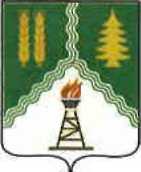 РЕСПУБЛИКА БАШКОРТОСТАНМУНИЦИПАЛЬНЫЙ РАЙОНКРАСНОКАМСКИЙ РАЙОНАРЛАНАУЫЛ СОВЕТЫАУЫЛ БИЛӘМӘҺЕ СОВЕТЫСОВЕТСЕЛЬСКОГО ПОСЕЛЕНИЯАРЛАНОВСКИЙ СЕЛЬСОВЕТ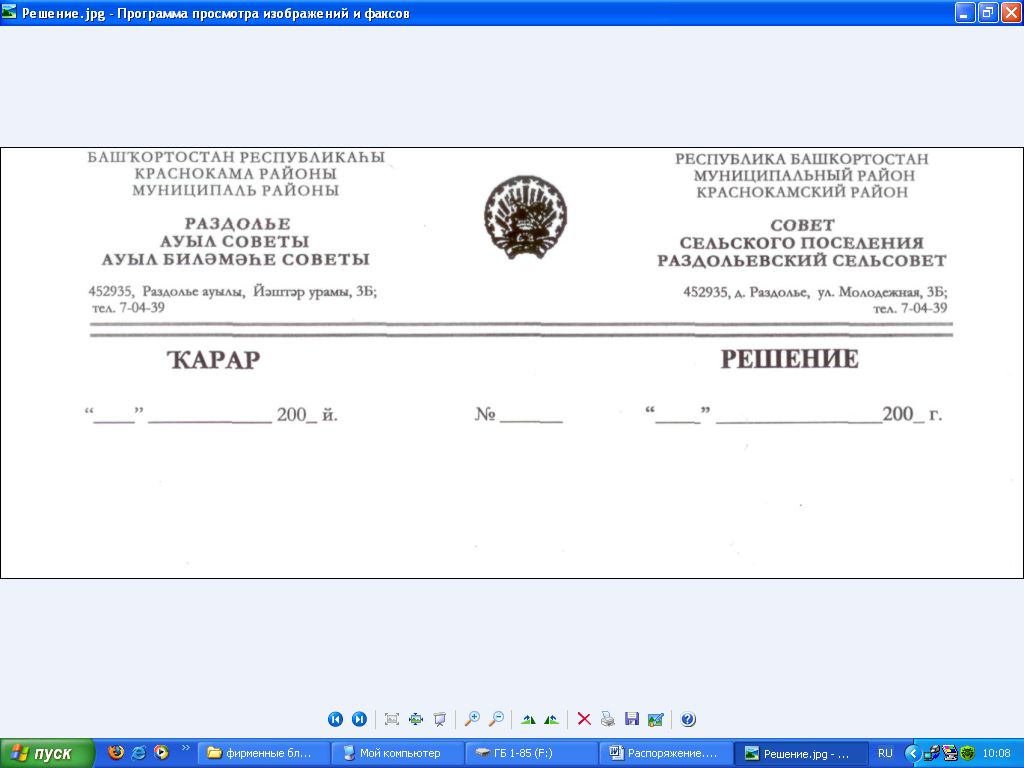         «___»________20___  й.                  № ___«___»____________20___  г.Глава сельского поселенияАрлановский сельсоветМуниципального районаКраснокамский районРеспублики Башкортостан МП_____________           Р.А.Сатаева